«… Место, где большие малы, а маленькие велики»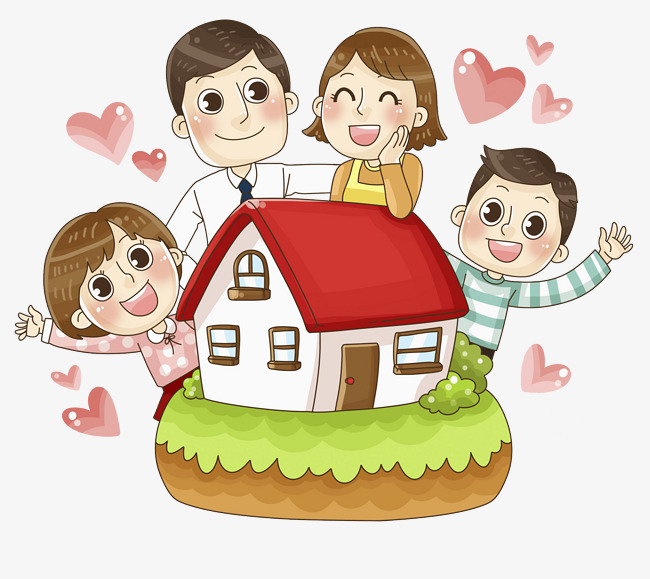 «Дом - это место, где большие малы, а маленькие велики», заметил  мудрый журналист Генри Луис Менкен. Вряд ли удастся подобрать слова точнее. Ведь дом – это не только кров, это место, где проходит большая часть всей нашей жизни, и свершаются судьбоносные события.  Здесь мы растим детей, встречаем гостей, создаем уют и особую ауру.  Благоприятная  атмосфера помогает восстановить силы,  наполняет энергией,  дарит ощущение  защищенности и благополучия. Таким видит или мечтает видеть свой дом каждый из нас. Но чтобы всё срослось и сложилось,  вложить придется  немало усилий, времени, денег, и, конечно, души… Статистика пока не может  определить расход   душевных вложений, но состояние нашего жилищного фонда и жилищно-коммунального хозяйства ей вполне под силу. Жить на селе  становится  престижно Жилищный фонд  Владимирской области в 2017г. превысил 39 млн. кв. метров общей площади жилых помещений.  Львиная доля  жилья расположена в городских поселениях (более 72%), в сельской местности – около 28%. В настоящее время наблюдается тенденция увеличения доли жилья в сельской местности, по сравнению с прошлым годом она увеличилась на 0,7 процентного пункта.Две трети общей площади всего жилищного фонда приходится на многоквартирные дома, и треть на индивидуальные дома (около 217 тыс. одноквартирных жилых домов и 30,3 тыс. многоквартирных жилых домов). Метраж на каждого идет в ростОбщая площадь жилых помещений, приходящаяся в среднем на одного жителя области, на конец 2017 г. равнялась 28,5 кв.м (в 2006 г. – 27,8 кв.м),в городской местности – 26,4  кв.м  (26,0 кв. м),  в сельской – 36,1 (34,1 кв.м). Самую высокую величину общей площади жилых помещений имеет житель  Киржачского и Гороховецкого районов - около 37 кв.м, а также Суздальского (35 кв.м), самая низкая обеспеченность жильем - в округе Муром и г. Владимире (26 кв.м). В сельской местности самая высокая обеспеченность одного жителя наблюдалась в Александровском (87 кв.м.) и Петушинском районе (65кв.м.). По всей видимости, весомый вклад в эти цифры внесли стремящиеся жить «на земле» жители столичного региона.Кирпич - в городе,  дерево – на селеЖилые помещения строятся в основном из кирпича (47% общей площади жилищного фонда), на деревянные и панельные дома приходится 29% и 17% соответственно. В городской местности 54% общей площади жилищного фонда приходится на кирпичные дома, в селе же преобладают деревянные дома (53%).«Однушки» и «двушки»  лидируютСреди индивидуальных жилых домов преобладают однокомнатные и двухкомнатные дома, на их долю приходилось 29% и 40% соответственно, трехкомнатные – 23%, четырехкомнатные и   более – 8%. В многоквартирных жилых домах насчитывается 534,3 тыс. квартир, из  них 26% составляют однокомнатные квартиры, 47% - двухкомнатные, 25% - трехкомнатные, 2% - четырехкомнатные и более квартиры.Средний размер одной квартиры в области составил в 2017г. - 51,8 кв.м; однокомнатной квартиры – 35,2 кв.м, двухкомнатной – 48,1 кв.м, трехкомнатной – 66,4 кв.м , четырехкомнатной и более – 123,7 кв.м.Дома - старожилы и новостройки - в разных весовых категориях Почти  80%  общей площади жилищного фонда 33 региона приходится на дома, построенные до 1995 года. Около 28% жилого фонда области,  введенного до 1945 года, приходится на город Александров и Александровский район.Новостройками радуют своих жителей   г. Владимир,  Киржачский район и г. Ковров (48% всего жилья, введенного после 1995г.).В общей площади жилищного фонда сокращается доля ветхого и аварийного  жилья. За последние  пять лет она сократилась  с 2,2% в 2013г.  до 1,4 % в 2017г. (2016г. – 1,6%). Благоустройство - во главуНичто так не влияет на комфорт жизни современного человека, как уровень благоустройства его жилища. При наличии огромного числа  предложений оснастить свою квартиру или дом благами цивилизации   в наше время весьма реально, было бы желание и деньги. Цифры показывают: владимирцы выбирают комфорт. Число живущих в комплексно благоустроенном жилье (оборудованном одновременно водопроводом, канализацией, отоплением (за исключением печного отопления), горячим водоснабжением, газом или напольными электроплитами)  с каждым годом становится все больше. Так на конец  2017г. доля такого жилья в среднем по области достигла 60,3% (58,4% в 2016г.), в городской местности - 76,6% (73,8%),  на селе – 17,6% (16,5%).Самая высокая доля комплексно оборудованного жилья в г. Суздале (98,9%) и г. Владимире (90,8%), самая низкая - в Камешковском (20,5%), Муромском (21%), и Вязниковском районах (21,9%).Ставка на капитальный ремонтПриходит время, когда  качество жизни в наших домах напрямую зависит от  капитального ремонта. На начало 2018г. в области в капитальном ремонте нуждалось 1372  многоквартирных жилых дома.  В истекшем году капитальный ремонт проведен в 263-х многоквартирных жилых домах. Общая площадь капитально отремонтированных многоквартирных жилых домов  представлена 13,4 тыс. кв.м. (в 2016 г – 8,3 тыс. кв.м). Общие затраты на капитальный ремонт жилых домов составили более 672 млн. рублей (в 2016 – 1005 млн. руб.).В структуре затрат на капитальный ремонт домов преобладает ремонт крыш (58,6%),  13,3% приходится на ремонт фасадов, 12,4% - ремонт или замена лифтового оборудования, 11,4% ремонт инженерных коммуникаций. В 2016 г. большое внимание  также уделялось ремонту крыш – 54,5%,  а вот  лифтового оборудования было заменено  больше - 25,1%.   Обобщенной информации о жилищах  будет большеЗавершая статистический обзор, напомним, что уже этой осенью, с 1 по 10 октября у любого жителя страны, имеющего подтвержденную учетную запись на портале Gosuslugi.ru, появится возможность самому рассказать о своих жилищных условиях в рамках  Пробной переписи населения.  Программа ППН-2018г. полностью идентична программе Всероссийской переписи, запланированной на 2020 год. Так же, как и  при переписи населения  2010г., жилищным условиям здесь отводится целый переписной лист («П»). https://www.ppn2018.ru/documents/perepisnye-listy/Всех желающих расширить свою осведомленность о  Пробной Интернет-переписи и порядке участия в эксперименте, Росстат приглашает на официальный сайт   https://www.ppn2018.ru/    Подробнее о мероприятии можно будет  узнать и из новых пресс-релизов Владимирстата.Контактная информация:  Солдатова Н.М.специалист  Владимирстата по взаимодействию  со СМИ тел. (4922 534167);  моб.  8 930 740 88 65 mailto: nsoldatova@vladimirstat.ruПри использовании материалов Территориального органа Федеральной службы государственной статистики по  Владимирской  области в официальных, учебных или научных документах, а также в средствах массовой информации ссылка на источник обязательна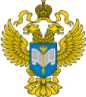 ТЕРРИТОРИАЛЬНЫЙ ОРГАН ФЕДЕРАЛЬНОЙ СЛУЖБЫ ГОСУДАРСТВЕННОЙ СТАТИСТИКИ ПО ВЛАДИМИРСКОЙ ОБЛАСТИТЕРРИТОРИАЛЬНЫЙ ОРГАН ФЕДЕРАЛЬНОЙ СЛУЖБЫ ГОСУДАРСТВЕННОЙ СТАТИСТИКИ ПО ВЛАДИМИРСКОЙ ОБЛАСТИ22 августа  2018г. 22 августа  2018г.                                                                          Пресс-релиз